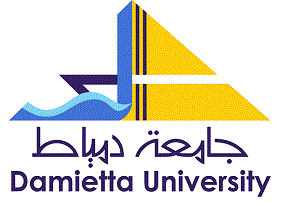 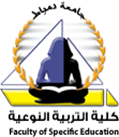 السيد الأستاذ الدكتور / أستاذ                                          بكلية                                               – جامعة  السلام عليكم ورحمة الله وبركاته ،،يرجى التكرم بموافاتنا بأن الطالب /                           قد سلم  لسيادتكم رسالتها بعد المناقشة وأنه قام بعمل جميع التعديلات المطلوبة منه في المناقشة، وأن الرسالة صالحة بصورتها الحالية للوضع فى المكتبة.شاكرين لسيادتكم حسن تعاونكم ،،،  وتفضلوا سيادتكم بقبول فائق الاحترام و التحية ؛؛                                              وكيل الكلية لشئون الدراسات العليا والبحوث                                                                                                     أ.د/ أحمد محمد فتحي البغداديملاحظة :إسم الطالب /  عنوان الرسالة: تاريخ المناقشة:     /     /       20  ويمكن لسيادتكم الرد على نفس الخطاب( تقرير فردى )عن مناقشة الرسالة المقدمة للحصول على درجة               في التربية النوعية /                                               تخصصالمقدمة من الطالب / السيد الأستاذ الدكتور / أستاذ              – كلية          - جامعة          عضو لجنة المناقشة والحكم للرسالة المقدمة من الباحث .وموضوعها: "عنوان الرسالة"	وأرى أن الباحث :........................................................................................................................................................................................................................................................................................................................................................................................................................................................................................................................................................................................................................................................................................................................................................................................................................................................................................................................................................................................................................................................................................................................وأوصى  ........................................................................................................                                                                                          التوقيعالتاريخ    /   /   قرارلجنة المناقشة والحكم للرسالة المقدمةمن الطالب/ للحصول على درجة                      في التربية النوعية /                     تخصص     بناء على موافقة السيد الأستاذ الدكتور/ نائب رئيس الجامعة للدراسات العليا والبحوث جامعة دمياط بتاريخ    /     /       20على تشكيل لجنة المناقشة والحكم للرسالة المقدمة من الطالب/       لدرجة                     في التربية النوعية/                              تخصص                                اجتمعت اللجنة المشكلة من:وذلك في يوم            الموافق        /     /       20  الساعة           بكلية التربية النوعية جامعة دمياط  لمناقشة الرسالة المقدمة من الطالب  / وموضوع الرسالة : وقد استغرقت المناقشة .............................................................وقد اتضح للجنة أن.................................................................................................................................................................................................................................................................................................................................................................................................................................................................................................................................................................................................................................................................................................................................................................................................وتطبيقاً للائحة الداخلية لكلية التربية النوعية بجامعة دمياط توصي اللجنة بالإجماع، منح الطالب/   درجة                           في التربية النوعية/                                     تخصص                          بتقدير: .......................................................................................................أ.د/                                               التوقيع:                 أ.د/                                               التوقيع:                 أ.د/                                               التوقيع: أ.د/                                                           التوقيع:1- أ.د/ 2- أ.د/ 3- أ.د/4 – أ.د/